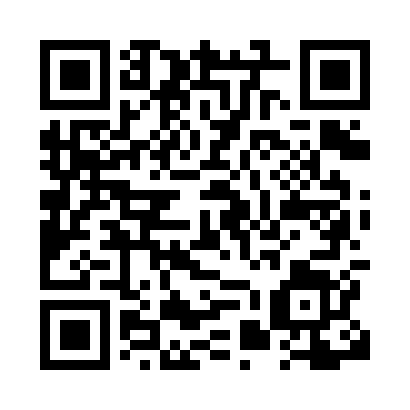 Prayer times for Lethem, GuyanaWed 1 May 2024 - Fri 31 May 2024High Latitude Method: NonePrayer Calculation Method: Muslim World LeagueAsar Calculation Method: ShafiPrayer times provided by https://www.salahtimes.comDateDayFajrSunriseDhuhrAsrMaghribIsha1Wed4:375:4911:563:166:037:112Thu4:375:4911:563:166:037:113Fri4:375:4911:563:166:037:114Sat4:375:4911:563:166:037:115Sun4:365:4811:563:176:037:116Mon4:365:4811:563:176:037:117Tue4:365:4811:563:176:037:128Wed4:365:4811:563:176:037:129Thu4:355:4811:563:176:037:1210Fri4:355:4811:563:186:037:1211Sat4:355:4811:563:186:047:1212Sun4:355:4811:563:186:047:1213Mon4:355:4711:563:186:047:1214Tue4:345:4711:563:196:047:1315Wed4:345:4711:563:196:047:1316Thu4:345:4711:563:196:047:1317Fri4:345:4711:563:196:047:1318Sat4:345:4711:563:206:047:1319Sun4:345:4711:563:206:047:1420Mon4:345:4711:563:206:047:1421Tue4:335:4711:563:206:047:1422Wed4:335:4711:563:216:057:1423Thu4:335:4711:563:216:057:1524Fri4:335:4711:563:216:057:1525Sat4:335:4711:563:216:057:1526Sun4:335:4711:563:226:057:1527Mon4:335:4811:563:226:057:1628Tue4:335:4811:573:226:067:1629Wed4:335:4811:573:226:067:1630Thu4:335:4811:573:236:067:1631Fri4:335:4811:573:236:067:17